Christmas hamper rafflepamper hamper Tickets £1.00 eachContents: Bottle of fizz, scented candles, fluffy hot water bottle, cosy socks, bath & body products, make up set, make up brushes & lots more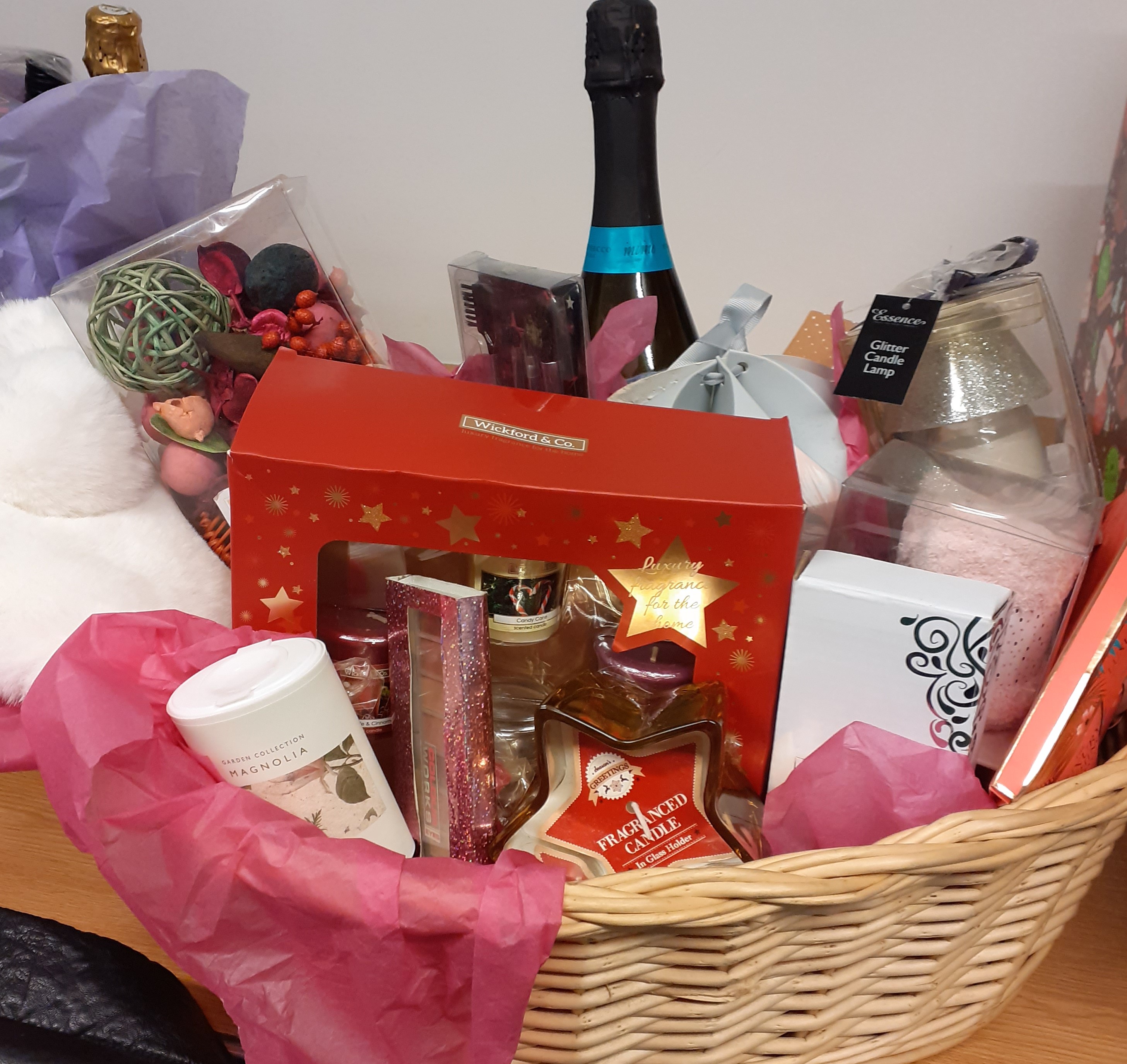 